VSTUPNÍ ČÁSTNázev moduluOchrana rostlin – chorobyKód modulu41-m-3/AK22Typ vzděláváníOdborné vzděláváníTyp modulu(odborný) teoreticko–praktickýVyužitelnost vzdělávacího moduluKategorie dosaženého vzděláníH (EQF úroveň 3)Skupiny oborů41 - Zemědělství a lesnictvíKomplexní úlohaObory vzdělání - poznámky41-52-E/ 01 Zahradnické práce41-52-H/01 ZahradníkDélka modulu (počet hodin)24Poznámka k délce moduluPlatnost modulu od30. 04. 2020Platnost modulu doVstupní předpokladyPředpokládají se základní znalosti o pěstovaných ovocných druzích, zelenině a okrasných rostlinách. Není zde návaznost na žádný předchozí modul.JÁDRO MODULUCharakteristika moduluObsahem modulu je obecná část informací a poznatků – základní pojmy, projevy a příznaky chorob rostlin nebo jejich napadení škůdci, metody ochrany s rozdělením a charakteristikou prostředků ochrany rostlin, rozdělením a popisem jednotlivých škodlivých činitelů. Následuje speciální část zaměřená na možnosti a způsoby ochrany proti škodlivým činitelům v jednotlivých odvětvích zahradnické produkce – ovocnictví, zelinářství, květinářství a okrasných dřevin.Očekávané výsledky učeníOčekávané výsledky učení (OVU) (ve vazbě na RVP)41-52-E/ 01 Zahradnické práce41-52-H/01 ZahradníkŽák:Uvede projevy a příznaky onemocnění rostlinCharakterizuje metody ochrany rostlin proti chorobám s přihlédnutím k těm metodám, které jsou šetrnější k životnímu prostředíVyjmenuje nejvýznamnější choroby rostlinObsah vzdělávání (rozpis učiva)RVP – Obsahový okruh Základy zahradnictví, učivo Ochrana rostlinTeoretická část: 20 hodinVýznam a poslání ochrany rostlin 2 hodinyŠkodliví činitelé 6 hodin
	Podmínky a příčiny vzniku chorob a poruchProjevy a příznaky onemocnění rostlinMetody ochrany rostlinPesticidyChoroby rostlin 12 hodin
	VirózyBakteriózyHoubové chorobyPraktická cvičení: 4 hodinyUčební činnosti žáků a strategie výukyV rámci teoretické výuky je použita slovní metoda výuky založená na výkladu učitele. Výuka probíhá v běžné učebně, vybavené počítačem a dataprojektorem, učitel v rámci výkladu využívá demonstrační metody – prezentace spojené s ochranou rostlin. Během výkladu si žáci zapisují poznámky a odkazy na další možné studijní podklady na internetu. V průběhu výuky probíhá rovněž dialog mezi žákem a učitelem, zejména při uvádění známých chorob, a tedy s využitím vlastních zkušeností žáků z odborného výcviku apod. Žáci pracují dle možností vegetačního období i v rámci teoretické výuky s konkrétními ukázkami projevů chorob na letorostech, listech, plodech apod.Pro aktivnější zapojení žáků do procesu vzdělávání je doporučena práce s atlasy, herbáři chorob. V tomto případě jsou žáci rozděleni do skupin nejvýše po čtyřech členech na jeden atlas a dle pokynu učitele vyhledávají choroby na konkrétních rostlinách. Získané informace si zapisují. Žáci skupiny seznámí se svými závěry ostatní skupiny. Každá skupina má přidělenu jinou chorobu. Možné je i využití tabletů v učebně s přístupem k internetu.V průběhu výuky je žákům poskytována zpětná vazba učitelem, a to slovním hodnocením práce ve skupinách i jednotlivě.ŽákPopisuje podmínky vzniku a příčiny chorob včetně možností výskytu těchto chorob v zahradnických kulturáchSeznámí se s různými typy a projevy onemocnění rostlinPopisuje základní metody ochrany rostlinUvádí jednotlivé skupiny pesticidůSeznámí se výskytem nejčastějších virových chorob okrasných rostlin, ovocných dřevin a zeleninySeznámí se s bakteriálními a houbovými chorobami okrasných rostlin, ovocných dřevin a zeleninyPraktická výuka je realizována v rámci odborného výcviku žáků. Ti pracují jednotlivě nebo ve dvojicích a určují jednotlivé druhy chorob na příkladech poškození částí rostlin. K této činnosti mají k dispozici příruční mikroskopy, lupy. K získání přírodního materiálu je vhodný areál školního zahradnictví včetně krytých prostor, k určování, vyhodnocování a zakládání herbářových položek slouží běžná učebna, vybavená atlasy chorob, případně tablety s přístupem k internetu, lupami a příručními mikroskopy. Veškerá tato činnost probíhá ve spolupráci s učitelem a pod jeho kontrolou.V průběhu praktické výuky si zakládá každý žák herbář, který zahrnuje právě 10 vzorků správně určených chorob rostlin celkově. U každé položky bude uveden standardně používaný vědecký název choroby, místo a čas sběru. Herbář vypracovává každý žák samostatně, nezbytná je spolupráce s učitelem. Herbářové položky nesmí vykazovat známky plísní a hnilob vytvořených při špatném lisování. Herbář je součástí závěrečného hodnocení modulu.Žáci:Poznávají a určují jednotlivé choroby okrasných rostlin, ovocných dřevin a zeleniny vizuálně s pomocí lupy nebo příručního mikroskopu a vytvářejí herbář s ukázkami částí rostlin poškozených chorobamiZařazení do učebního plánu, ročníkZískávání jednotlivých kompetencí modulu Ochrana rostlin probíhá v jednotlivých odborných předmětech Květinářství, Sadovnictví, Ovocnictví, Zelinářství. Doporučuje se k uplatnění ve druhém nebo lépe ve třetím ročníku oboru kategorie H.VÝSTUPNÍ ČÁSTZpůsob ověřování dosažených výsledkůPro ověřování výsledků vzdělávání bude k dispozici běžná učebna.Teoretická část bude ověřena formou ústního a písemného zkoušení.Praktická část bude ověřována formou poznávání chorob.Samostatná práce žáků – herbář s ukázkami chorob na rostlináchKritéria hodnoceníUvede projevy a příznaky onemocnění rostlinŽák:Žák samostatně a věcně správně uvádí projevy a příznaky onemocnění rostlinHodnocení: výborněŽák správně uvádí projevy a příznaky onemocnění rostlinHodnocení: chvalitebně Žákův projev je málo samostatný v popisu projevů a příznaků chorob se vyjadřuje s chybami, jeho projev vyžaduje občasnou pomoc učitele.Hodnocení: dobřeŽákův projev je nesamostatný, v problematice se orientuje jen se značnou pomocí učitele, dopouští se četných chybHodnocení: dostatečněCharakterizuje metody ochrany rostlin proti chorobám s přihlédnutím k těm metodám, které jsou šetrnější k životnímu prostředíŽák:Žák samostatně a věcně správně charakterizuje použitelné metody ochrany rostlin proti chorobám.Hodnocení: výborněŽák charakterizuje použitelné metody ochrany rostlin proti chorobám.Hodnocení: chvalitebně Žákův projev je málo samostatný, v charakteristice metod je nepřesný, dopouští se drobných chyb, jeho projev vyžaduje občasnou pomoc učitele.Hodnocení: dobřeŽákův projev je nesamostatný, v problematice se orientuje jen se značnou pomocí učitele, dopouští se četných chybHodnocení: dostatečněVyjmenuje nejvýznamnější choroby rostlinŽák:Žák samostatně a věcně správně uvádí výčet základních chorob rostlin.Hodnocení: výborněŽák  správně uvádí výčet základních chorob rostlin.Hodnocení: chvalitebněŽákův projev je málo samostatný, jeho znalost chorob je neúplná, ústní projev vyžaduje občasnou pomoc učitele.Hodnocení: dobřeŽákův projev je nesamostatný, v problematice se orientuje jen se značnou pomocí učitele, dopouští se četných chyb.Hodnocení: dostatečněPro úspěšné splnění teoretické části je nezbytné získání hodnocení známkou 1–4.V části praktické bude pro poznávání chorob předložen počet 5 vzorků rostlin napadených chorobami v olistěném stavu. Použití herbářových položek nebo barevných fotografií pro poznávání je přípustné. Ke splnění této části je nezbytná úspěšná identifikace 60 % chorob.Součástí úspěšného splnění praktické části je i předložení žákovského herbáře s počtem minimálně 10 položek s následujícím hodnocením:8–10 položek bez známek zaplísnění či hniloby, správně určených a popsaných – hodnocení výborný7 položek z 10 s drobnými chybami, stopami plísní či nesprávného postupu při lisování – hodnocení chvalitebný6 položek z 10 s drobnými chybami při popisu, stopami plísní apod. – hodnocení dobrý4 a méně položek z 10 s chybami v určení či popisu, stopami plísní či nesprávného vylisování položek – hodnocení nedostatečnýPředpokladem úspěšného splnění modulu je splnění části teoretické i praktické.Doporučená literaturaŠTAMBERKOVÁ, Jiřina. Ochrana zahradních rostlin II: plodiny a jejich škodliví činitelé. Mělník: Vyšší odborná škola zahradnická a Střední zahradnická škola ve spolupráci s nakl. Rebo, 2012. ISBN 978-80-904782-6-8.PoznámkyDoporučené rozvržení hodin:teoretické vyučování: 20 hodinpraktické vyučování: 4 hodinyObsahové upřesněníOV RVP - Odborné vzdělávání ve vztahu k RVPMateriál vznikl v rámci projektu Modernizace odborného vzdělávání (MOV), který byl spolufinancován z Evropských strukturálních a investičních fondů a jehož realizaci zajišťoval Národní pedagogický institut České republiky. Autorem materiálu a všech jeho částí, není-li uvedeno jinak, je Jan Šenk. Creative Commons CC BY SA 4.0 – Uveďte původ – Zachovejte licenci 4.0 Mezinárodní.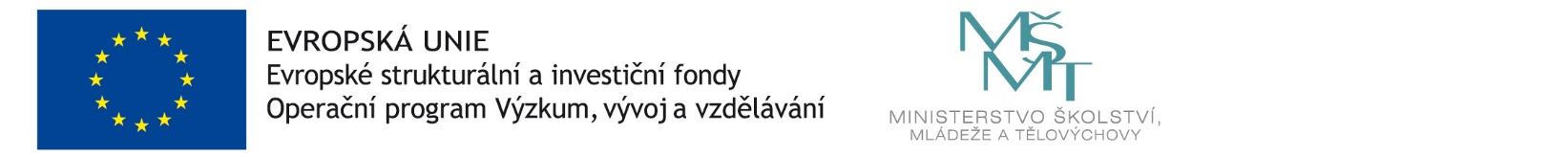 